Level 3 Paper 3 revision booklet Issues and debatesSchizophreniaCognition and developmentforensicsHow to use this booklet: First (level 2 revision) Use psych205.com to listen to the audio clips and read the information packs to help you fill the revision summary sheets.  Complete each section by summarising theory and research in a more concise way, that you understand in your own words.  After completing sections, you then need to quiz yourself (level 4). Get someone to test you, use a mini whiteboard to write out everything you can and see what missing, try quizlet etc… Only when you are confident in your knowledge start exam questions WITHOUT notes and then mark them against the mark schemes(level 5). There are many many questions on psych205.com.  All resources on psych205.com can be found under the tab  A level course → revision by topic→ choose the topic from the options.  Issues and DebatesSchizophreniaIssues of classification and Diagnosis of schizophreniaEssay questionsDiscuss reliability and/or validity in relation to the diagnosis and classification of schizophrenia. (Total 8 mark‘In an important and influential criticism of the diagnosis of mental illness, Rosenhan (1973) showed that healthy ‘pseudopatients’ could gain admission to psychiatric hospital by pretending to have auditory hallucinations. Although systems of classification and diagnosis have changed considerably since the 1970s, many people still have concerns about their accuracy and appropriateness.’Discuss issues surrounding the classification and diagnosis of schizophrenia.   (Total 16 marks)Discuss token economies as a method used in the management of schizophrenia. (Total 8 marks)Outline and compare two treatments for schizophrenia. (Total 16 marks)‘There is considerable evidence that schizophrenia is caused by biological factors. These can be genetic, neuroanatomical, biochemical, viral or a combination of such factors’. Discuss biological explanations of schizophrenia. (Total 16 marks)‘Therapies can be time-consuming and, in some cases, uncomfortable for the client. It is, therefore, very important to offer the most appropriate and effective type of treatment.’ Outline and evaluate two or more therapies used in the treatment of schizophrenia. (Total 16 marks) Outline and evaluate the dopamine hypothesis of schizophrenia (8 marks)Cognition and Development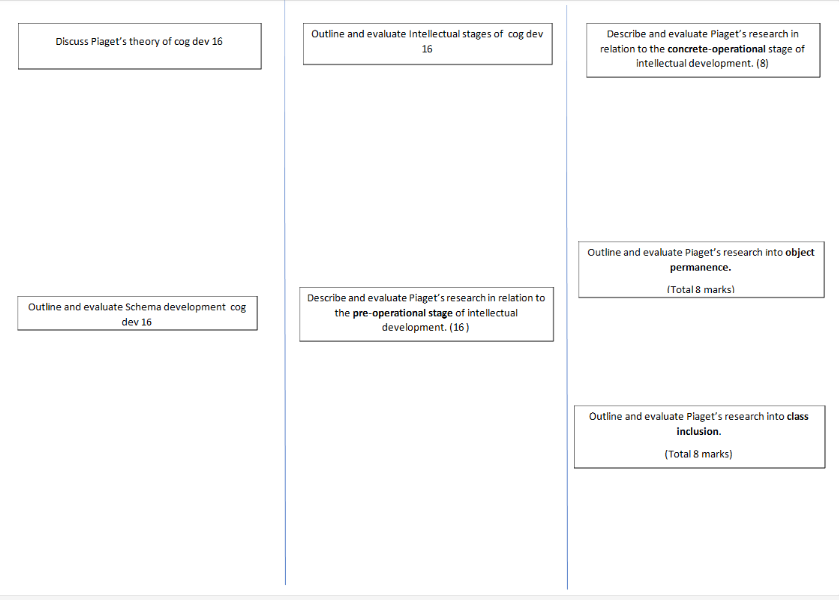 ForensicsNB – you may be asked to compare the profiling types. Look in your information packs for a fully planned answer. See page 76. The effects of custodial sentencingWays of dealing with offenders (whether in custody or not)Nature vs nurtureWhat is the debate about?Nature vs nurtureWhat is the debate about?Nature means?Examples of approaches / theories for the above are?Nurture means?Examples of approaches / theories for the above are?Nature versus nurture (A03) (all three points should focus on interactionist examples.Passive gene interference- e.g. schizophrenia….Nature versus nurture (A03) (all three points should focus on interactionist examples.Passive gene interference- e.g. schizophrenia….Nurture can alter nature – Maguire  - taxi drivers!Nurture can alter nature – Maguire  - taxi drivers!Diathesis-stress model e.g OCD. Diathesis-stress model e.g OCD. Reductionism Versus HolismWhat is the debate about?Reductionism Versus HolismWhat is the debate about?Reductionism means?Types of reductionism are?Examples of approaches / theories for the above are?Holism means?Which approach is Holistic and why?Reductionism Versus Holism evaluation (A03)Which side of which debate is scientific, why and give an example?Reductionism Versus Holism evaluation (A03)Which side of which debate is scientific, why and give an example?Why does the above evaluation point matter in respect to treatment? Theories and approaches on which side are therefore more useful?Why does the above evaluation point matter in respect to treatment? Theories and approaches on which side are therefore more useful?Which side of which debate takes into account the context of behaviour? Why does this matter?Which side of which debate takes into account the context of behaviour? Why does this matter?Freewill v DeterminismWhat is the debate about?Freewill v DeterminismWhat is the debate about?determinism means?Types of determinism are?Examples of approaches / theories for the above are?Freewill means?Which approach agrees with freewill and why?Freewill vs Determinism evaluation (A03)Which side has negative implication on criminal behaviour and why?Freewill vs Determinism evaluation (A03)Which side has negative implication on criminal behaviour and why?Which side is more optimistic HOWEVER there is evidence its just an illusion?Which side is more optimistic HOWEVER there is evidence its just an illusion?Which side is consistent with science and whyWhich side is consistent with science and whyIdiographic vs NomotheticWhat is the debate about?Idiographic vs NomotheticWhat is the debate about?Nomothetic means?Examples of approaches / theories / research for the above are?Idiographic means?Which approach agrees with freewill and why?Idiographic vs Nomothetic evaluation (A03)Which side of which debate uses quantitative / qualitative methods? Why is this good / bad?Idiographic vs Nomothetic evaluation (A03)Which side of which debate uses quantitative / qualitative methods? Why is this good / bad?By being quantitative – which side has better implications for treatment?By being quantitative – which side has better implications for treatment?How should research be done? What has idiographic research triggered (give examples) How should research be done? What has idiographic research triggered (give examples) Symptoms of SchizophreniaSymptoms of SchizophreniaSymptoms of SchizophreniaSymptoms of SchizophreniaPositivePositiveNegativeNegativeDefinitionDefinitionDefinitionDefinitionHallucinationsDelusionsAvolitionSpeech poverty (Alogia)Must mention “ lack of goal orientated behaviour”Speech disorganisation (not on spec but useful to know)Speech disorganisation (not on spec but useful to know)Must mention “ lack of goal orientated behaviour”ReliabilityReliabilityReliabilityReliabilityReliabilityReliabilityReliabilityReliabilityReliabilityReliabilityReliabilityReliabilityReliabilityValidityValidityValidityValidityValidityValidityValidityValidityValidityLink these terms directly to Schizophrenia and it’s diagnosis and state what the problem actually is.Link these terms directly to Schizophrenia and it’s diagnosis and state what the problem actually is.Link these terms directly to Schizophrenia and it’s diagnosis and state what the problem actually is.Link these terms directly to Schizophrenia and it’s diagnosis and state what the problem actually is.Link these terms directly to Schizophrenia and it’s diagnosis and state what the problem actually is.Link these terms directly to Schizophrenia and it’s diagnosis and state what the problem actually is.Link these terms directly to Schizophrenia and it’s diagnosis and state what the problem actually is.Link these terms directly to Schizophrenia and it’s diagnosis and state what the problem actually is.Link these terms directly to Schizophrenia and it’s diagnosis and state what the problem actually is.Link these terms directly to Schizophrenia and it’s diagnosis and state what the problem actually is.Link these terms directly to Schizophrenia and it’s diagnosis and state what the problem actually is.Link these terms directly to Schizophrenia and it’s diagnosis and state what the problem actually is.Link these terms directly to Schizophrenia and it’s diagnosis and state what the problem actually is.Link these terms directly to Schizophrenia and it’s diagnosis and state what the problem actually is.Link these terms directly to Schizophrenia and it’s diagnosis and state what the problem actually is.Link these terms directly to Schizophrenia and it’s diagnosis and state what the problem actually is.Link these terms directly to Schizophrenia and it’s diagnosis and state what the problem actually is.Link these terms directly to Schizophrenia and it’s diagnosis and state what the problem actually is.Link these terms directly to Schizophrenia and it’s diagnosis and state what the problem actually is.Link these terms directly to Schizophrenia and it’s diagnosis and state what the problem actually is.Link these terms directly to Schizophrenia and it’s diagnosis and state what the problem actually is.Link these terms directly to Schizophrenia and it’s diagnosis and state what the problem actually is.Evidence to support that these issues occur? Is it as bad as we think?Evidence to support that these issues occur? Is it as bad as we think?Evidence to support that these issues occur? Is it as bad as we think?Evidence to support that these issues occur? Is it as bad as we think?Evidence to support that these issues occur? Is it as bad as we think?Evidence to support that these issues occur? Is it as bad as we think?Evidence to support that these issues occur? Is it as bad as we think?Evidence to support that these issues occur? Is it as bad as we think?Evidence to support that these issues occur? Is it as bad as we think?Evidence to support that these issues occur? Is it as bad as we think?Evidence to support that these issues occur? Is it as bad as we think?Evidence to support that these issues occur? Is it as bad as we think?Evidence to support that these issues occur? Is it as bad as we think?Evidence to support that these issues occur?Evidence to support that these issues occur?Evidence to support that these issues occur?Evidence to support that these issues occur?Evidence to support that these issues occur?Evidence to support that these issues occur?Evidence to support that these issues occur?Evidence to support that these issues occur?Evidence to support that these issues occur?Over-lapOver-lapOver-lapOver-lapOver-lapOver-lapCo-morbidityCo-morbidityCo-morbidityCo-morbidityCo-morbidityCo-morbidityCo-morbidityCultural biasCultural biasCultural biasCultural biasCultural biasCultural biasGender biasGender biasGender biasSo how does this issue effect the diagnosis of Schizophrenia? What is the issue?So how does this issue effect the diagnosis of Schizophrenia? What is the issue?So how does this issue effect the diagnosis of Schizophrenia? What is the issue?So how does this issue effect the diagnosis of Schizophrenia? What is the issue?So how does this issue effect the diagnosis of Schizophrenia? What is the issue?So how does this issue effect the diagnosis of Schizophrenia? What is the issue?So how does this issue effect the diagnosis of Schizophrenia? What is the issue?So how does this issue effect the diagnosis of Schizophrenia? What is the issue?So how does this issue effect the diagnosis of Schizophrenia? What is the issue?So how does this issue effect the diagnosis of Schizophrenia? What is the issue?So how does this issue effect the diagnosis of Schizophrenia? What is the issue?So how does this issue effect the diagnosis of Schizophrenia? What is the issue?So how does this issue effect the diagnosis of Schizophrenia? What is the issue?So how does this issue effect the diagnosis of Schizophrenia? What is the issue?So how does this issue effect the diagnosis of Schizophrenia? What is the issue?So how does this issue effect the diagnosis of Schizophrenia? What is the issue?So how does this issue effect the diagnosis of Schizophrenia? What is the issue?So how does this issue effect the diagnosis of Schizophrenia? What is the issue?So how does this issue effect the diagnosis of Schizophrenia? What is the issue?So how does this issue effect the diagnosis of Schizophrenia? What is the issue?So how does this issue effect the diagnosis of Schizophrenia? What is the issue?So how does this issue effect the diagnosis of Schizophrenia? What is the issue?Is there any evidence to support this?Is there any evidence to support this?Is there any evidence to support this?Is there any evidence to support this?Is there any evidence to support this?Is there any evidence to support this?Is there any evidence to support this?Is there any evidence to support this?Is there any evidence to support this?Is there any evidence to support this?Is there any evidence to support this?Is there any evidence to support this?Is there any evidence to support this?Is there any evidence to support this?Is there any evidence to support this?Is there any evidence to support this?Is there any evidence to support this?Is there any evidence to support this?Is there any evidence to support this?Is there any evidence to support this?Is there any evidence to support this?Is there any evidence to support this?Link to validityLink to validityLink to validityLink to validityLink to validityLink to reliabilityLink to validityLink to validityLink to validityLink to validityLink to reliabilityLink to reliabilityLink to reliabilityLink to validityLink to validityLink to validityLink to validityLink to validityLink to validityLink to validityLink to validityLink to validityExplanations of SchizophreniaExplanations of SchizophreniaExplanations of SchizophreniaExplanations of SchizophreniaExplanations of SchizophreniaExplanations of SchizophreniaExplanations of SchizophreniaExplanations of SchizophreniaExplanations of SchizophreniaExplanations of SchizophreniaExplanations of SchizophreniaExplanations of SchizophreniaExplanations of SchizophreniaExplanations of SchizophreniaExplanations of SchizophreniaExplanations of SchizophreniaExplanations of SchizophreniaExplanations of SchizophreniaExplanations of SchizophreniaExplanations of SchizophreniaExplanations of SchizophreniaExplanations of SchizophreniaExplanations of SchizophreniaExplanations of SchizophreniaExplanations of SchizophreniaBiological explanationsBiological explanationsBiological explanationsBiological explanationsBiological explanationsBiological explanationsBiological explanationsBiological explanationsBiological explanationsBiological explanationsBiological explanationsBiological explanationsBiological explanationsPsychological explanationsPsychological explanationsPsychological explanationsPsychological explanationsPsychological explanationsPsychological explanationsPsychological explanationsPsychological explanationsPsychological explanationsPsychological explanationsPsychological explanationsPsychological explanationsGeneticGeneticGeneticDopamine hypothesisDopamine hypothesisDopamine hypothesisDopamine hypothesisDopamine hypothesisDopamine hypothesisNeural correlatesNeural correlatesNeural correlatesNeural correlatesFamily dysfunctionFamily dysfunctionFamily dysfunctionFamily dysfunctionFamily dysfunctionCognitive explanationSCognitive explanationSCognitive explanationSCognitive explanationSCognitive explanationSCognitive explanationSCognitive explanationSHigh EEHigh EEHigh EEDouble bindDouble bindDysfunctional thought processDysfunctional thought processDysfunctional thought processDysfunctional thought processAttentional biasAttentional biasAttentional biasEvaluation of Biological explanations (a03)Evaluation of Biological explanations (a03)Evaluation of Biological explanations (a03)Evaluation of Biological explanations (a03)Evaluation of Biological explanations (a03)Evaluation of Biological explanations (a03)Evaluation of Biological explanations (a03)Evaluation of Biological explanations (a03)Evaluation of Biological explanations (a03)Evaluation of Biological explanations (a03)Evaluation of Psychological explanations (A03)Evaluation of Psychological explanations (A03)Evaluation of Psychological explanations (A03)Evaluation of Psychological explanations (A03)Evaluation of Psychological explanations (A03)Evaluation of Psychological explanations (A03)Evaluation of Psychological explanations (A03)Evaluation of Psychological explanations (A03)Evaluation of Psychological explanations (A03)Evaluation of Psychological explanations (A03)Evaluation of Psychological explanations (A03)Evaluation of Psychological explanations (A03)GeneticsGeneticsDopamine hypothesisDopamine hypothesisDopamine hypothesisDopamine hypothesisDopamine hypothesisDopamine hypothesisNeural correlatesNeural correlatesFamily dysfunctionFamily dysfunctionFamily dysfunctionFamily dysfunctionFamily dysfunctionFamily dysfunctionFamily dysfunctionCognitiveCognitiveCognitiveCognitiveCognitiveGeneticsGeneticsDopamine hypothesisDopamine hypothesisDopamine hypothesisDopamine hypothesisDopamine hypothesisDopamine hypothesisNeural correlatesNeural correlatesEE - EE - EE - Double BindDouble BindDouble BindDouble BindDysfunctional thought processingDysfunctional thought processingAttentional biasAttentional biasAttentional biasBiological reductionism (negative) Lowest levelBiological reductionism (negative) Lowest levelBiological reductionism (negative) Lowest levelBiological reductionism (negative) Lowest levelBiological reductionism (negative) Lowest levelBiological reductionism (negative) Lowest levelBiological reductionism (negative) Lowest levelBiological reductionism (negative) Lowest levelBiological reductionism (negative) Lowest levelBiological reductionism (negative) Lowest levelSocially sensitiveSocially sensitiveSocially sensitiveSocially sensitiveSocially sensitiveSocially sensitiveSocially sensitiveno issue and debate- treatment/predictive validityno issue and debate- treatment/predictive validityno issue and debate- treatment/predictive validityno issue and debate- treatment/predictive validityno issue and debate- treatment/predictive validityIssues with twin studies Issues with twin studies Issues with twin studies CausationCausationCausationCausation- HoCausation- HoCausation- HoCausation- HoCausationCausationCausationCausationCausationCausationCausationCausation-Does not tell us anything about the origins of the faulty cognitionsCausation-Does not tell us anything about the origins of the faulty cognitionsCausation-Does not tell us anything about the origins of the faulty cognitionsCausation-Does not tell us anything about the origins of the faulty cognitionsCausation-Does not tell us anything about the origins of the faulty cognitionsResearch evidenceResearch evidenceResearch evidenceResearch evidenceResearch evidenceResearch evidenceResearch evidenceResearch evidenceResearch evidenceResearch evidenceResearch evidenceResearch evidenceResearch evidenceResearch evidenceResearch evidenceResearch evidenceResearch evidenceResearch evidenceResearch evidenceResearch evidenceResearch evidenceResearch evidenceKety and Ingraham-incidence10x higher in……..Kety and Ingraham-incidence10x higher in……..Kety and Ingraham-incidence10x higher in……..Kessler or Curan (2004)Kessler or Curan (2004)Kessler or Curan (2004)TiloTiloTiloTiloTienari (2004)5.8%-36.8%-Tienari (2004)5.8%-36.8%-Tienari (2004)5.8%-36.8%-Tienari (2004)5.8%-36.8%-Tienari (2004)5.8%-36.8%-Tienari (2004)5.8%-36.8%-Tienari (2004)5.8%-36.8%-Stirling - Stroop effectStirling - Stroop effectStirling - Stroop effectStirling - Stroop effectStirling - Stroop effectBiological treatments for Sz (A01)Biological treatments for Sz (A01)Biological treatments for Sz (A01)Biological treatments for Sz (A01)Psychological treatments for Sz (A01)Psychological treatments for Sz (A01)Psychological treatments for Sz (A01)Psychological treatments for Sz (A01)Psychological treatments for Sz (A01)Psychological treatments for Sz (A01)Psychological treatments for Sz (A01)Typical antipsychoticsTypical antipsychoticsAtypical antipsychoticsAtypical antipsychoticsCBTCBTCBTFamily therapyFamily therapyToken economyToken economyAims and how is it carried out?Aims and how is it carried out?Aims and how is it carried out?Link directly to the therapy Link directly to the therapy Link directly to the therapy A03 evaluation of Biological Treatments for Sz A03 evaluation of Biological Treatments for Sz A03 evaluation of Biological Treatments for Sz A03 evaluation of Biological Treatments for Sz A03 evaluation of  Psychological treatments for SzA03 evaluation of  Psychological treatments for SzA03 evaluation of  Psychological treatments for SzA03 evaluation of  Psychological treatments for SzA03 evaluation of  Psychological treatments for SzA03 evaluation of  Psychological treatments for SzA03 evaluation of  Psychological treatments for SzA03 evaluation of  Psychological treatments for SzA03 evaluation of  Psychological treatments for SzTypical antipsychoticsTypical antipsychoticsAtypical antipsychoticsAtypical antipsychoticsCBTCBTCBTCBTCBTFamily therapyFamily therapyToken economyToken economyEffective?ThornleyThornleyMeltzerMeltzerSultanaSultanaEffective?Side effectsSide effectsSide effectsSide effectsMore appropriate for who?More appropriate for who?EthicsEthicsAppropriate?Side effectsSide effectsSide effectsSide effectsEngage?Engage?Engage?Reduces distressReduces distressMore appropriate for who?More appropriate for who?EthicsEthicsInteractiona-ismInteractionist approach to  explaining and treating schizophreniaAO1-  Explain what it isDiathesis stressOld modelNew modelTreatmentAo3- Study for Explanation- Tenari?Study for treatment- Tarrier? A03- evidence for the new diathesis being trauma- Reed?                                                                                                 Piaget’s theory of cognitive development                                                                                                 Piaget’s theory of cognitive development                                                                                                 Piaget’s theory of cognitive development                                                                                                 Piaget’s theory of cognitive development                                                                                                 Piaget’s theory of cognitive development                                                                                                 Piaget’s theory of cognitive development                  Schema development through adaptation                                      Stages of intellectual development                                      Stages of intellectual development                                      Stages of intellectual development                                      Stages of intellectual development Assimilation- Equilibrium- Disequilibrium- Accommodation- Fully apply to an example below of your choice. 1.  1.  Object permanence Age-  Object permanence Age-  Assimilation- Equilibrium- Disequilibrium- Accommodation- Fully apply to an example below of your choice. 2. 2. 2. 2. Assimilation- Equilibrium- Disequilibrium- Accommodation- Fully apply to an example below of your choice. Conservation Class inclusion Class inclusion Egocentrism Assimilation- Equilibrium- Disequilibrium- Accommodation- Fully apply to an example below of your choice. 3.  3.  3.  3.  Assimilation- Equilibrium- Disequilibrium- Accommodation- Fully apply to an example below of your choice. 4.  4.  4.  4.  Vygotsky’s theory of cognitive development Ao1- ZPD and scaffolding are named on the spec!Ao3- Research Roazzi and Bryant (1998) Does account for culture…Matang and Owens 2014  and or Kanzi the monkeyApplication- Compare against an alternative theory (Piaget)-  Baillargeon’s explanation of early infant abilitiesBaillargeon’s explanation of early infant abilitiesAo1-knowledge of the physical world (Physical reasoning system)Violation of expectation research (outline)P- One issue with Baillargeon’s research is that it relies of Inference of the DV which is ………………..E- She is assuming that the difference in…….E- But what else could it be?L- So why then is this an issue and what impact does it potentially have on the interpretation of her findings? P- One issue with Baillargeon’s research is that it relies of Inference of the DV which is ………………..E- She is assuming that the difference in…….E- But what else could it be?L- So why then is this an issue and what impact does it potentially have on the interpretation of her findings? Carefully controlled research thoughCarefully controlled research thoughSusan Hespos and Kirsty Van Marle (2012) point out that without l_________ and regardless of experience we all have a very good understanding of the basic properties of p________ objects. They give the example of dangling keys. We all know that if we let go of a key ring it will fall to the floor. According to Hespos and Van Marle this understanding requires a p________ r_________ system (PRS). The fact that this understanding is universal strongly suggests that this system is i_________ – otherwise we would expect c_______ differences for which there is no evidence. This is a strength of Baillargeons idea of the PRS because its u_________ nature suggests that it is i________. Such basic pre-programming enables rapid learning and so confers a s________ value.  Susan Hespos and Kirsty Van Marle (2012) point out that without l_________ and regardless of experience we all have a very good understanding of the basic properties of p________ objects. They give the example of dangling keys. We all know that if we let go of a key ring it will fall to the floor. According to Hespos and Van Marle this understanding requires a p________ r_________ system (PRS). The fact that this understanding is universal strongly suggests that this system is i_________ – otherwise we would expect c_______ differences for which there is no evidence. This is a strength of Baillargeons idea of the PRS because its u_________ nature suggests that it is i________. Such basic pre-programming enables rapid learning and so confers a s________ value.  Compare against Piaget- this can link to the point above….Compare against Piaget- this can link to the point above….The development of social Cognition: Selman’s theory The development of social Cognition: Selman’s theory The development of social Cognition: Selman’s theory The development of social Cognition: Selman’s theory The development of social Cognition: Selman’s theory Brief summary of research the stages are based on which Dilemma?Brief summary of research the stages are based on which Dilemma?Stage 0 Brief summary of research the stages are based on which Dilemma?Brief summary of research the stages are based on which Dilemma?Stage 1 Brief summary of research the stages are based on which Dilemma?Brief summary of research the stages are based on which Dilemma?Stage 2 Brief summary of research the stages are based on which Dilemma?Brief summary of research the stages are based on which Dilemma?Stage 3 Brief summary of research the stages are based on which Dilemma?Brief summary of research the stages are based on which Dilemma?Stage 4 Brief summary of research the stages are based on which Dilemma?Brief summary of research the stages are based on which Dilemma?P- Selman provided solid evidence that perspective-taking ability improves with age in line with his theory E-Selman reinterview 48 boys from his original research and found that 40 of the boys had made gains in their level of perspective taking and none had regressed. This was supported by further analysis 3 years later that found the same thing and that none of the boys skipped stages. L This improves the support for Selman’s theory because….  P- Selman provided solid evidence that perspective-taking ability improves with age in line with his theory E-Selman reinterview 48 boys from his original research and found that 40 of the boys had made gains in their level of perspective taking and none had regressed. This was supported by further analysis 3 years later that found the same thing and that none of the boys skipped stages. L This improves the support for Selman’s theory because….  P- Selman provided solid evidence that perspective-taking ability improves with age in line with his theory E-Selman reinterview 48 boys from his original research and found that 40 of the boys had made gains in their level of perspective taking and none had regressed. This was supported by further analysis 3 years later that found the same thing and that none of the boys skipped stages. L This improves the support for Selman’s theory because….  P- Selman provided solid evidence that perspective-taking ability improves with age in line with his theory E-Selman reinterview 48 boys from his original research and found that 40 of the boys had made gains in their level of perspective taking and none had regressed. This was supported by further analysis 3 years later that found the same thing and that none of the boys skipped stages. L This improves the support for Selman’s theory because….  P- Selman provided solid evidence that perspective-taking ability improves with age in line with his theory E-Selman reinterview 48 boys from his original research and found that 40 of the boys had made gains in their level of perspective taking and none had regressed. This was supported by further analysis 3 years later that found the same thing and that none of the boys skipped stages. L This improves the support for Selman’s theory because….  P- Perspective-taking skills are key in all social behavior.  For example Fitzgerald and white (2003) found that…… Also Selman et al (1977) found that….. This suggests that perspective-taking skills lead to important social development, and can be used to explain the lack of social development.  BUT…. P- Perspective-taking skills are key in all social behavior.  For example Fitzgerald and white (2003) found that…… Also Selman et al (1977) found that….. This suggests that perspective-taking skills lead to important social development, and can be used to explain the lack of social development.  BUT…. P- Perspective-taking skills are key in all social behavior.  For example Fitzgerald and white (2003) found that…… Also Selman et al (1977) found that….. This suggests that perspective-taking skills lead to important social development, and can be used to explain the lack of social development.  BUT…. P- Perspective-taking skills are key in all social behavior.  For example Fitzgerald and white (2003) found that…… Also Selman et al (1977) found that….. This suggests that perspective-taking skills lead to important social development, and can be used to explain the lack of social development.  BUT…. P- Perspective-taking skills are key in all social behavior.  For example Fitzgerald and white (2003) found that…… Also Selman et al (1977) found that….. This suggests that perspective-taking skills lead to important social development, and can be used to explain the lack of social development.  BUT…. Application Application Application Application Application Theory of mind including theory of mind as an explanation for autism; the Sally-Anne studyTheory of mind including theory of mind as an explanation for autism; the Sally-Anne studyTheory of mind including theory of mind as an explanation for autism; the Sally-Anne studyTheory of mind including theory of mind as an explanation for autism; the Sally-Anne studyTheory of mind including theory of mind as an explanation for autism; the Sally-Anne studyDescribe theory of mind (use false belief if you can)Describe theory of mind (use false belief if you can)Now, use theory of mind to explain autism Now, use theory of mind to explain autism Outline method and findings of Sally-Ann studyResults from studies like the sally Ann test and studies into false belief support the theory of mind explanation of autism.​Results from studies like the sally Ann test and studies into false belief support the theory of mind explanation of autism.​Results from studies like the sally Ann test and studies into false belief support the theory of mind explanation of autism.​Results from studies like the sally Ann test and studies into false belief support the theory of mind explanation of autism.​Results from studies like the sally Ann test and studies into false belief support the theory of mind explanation of autism.​LINK- what about the 20%? Why may be an issue with Causation?LINK- what about the 20%? Why may be an issue with Causation?LINK- what about the 20%? Why may be an issue with Causation?LINK- what about the 20%? Why may be an issue with Causation?LINK- what about the 20%? Why may be an issue with Causation?Put a couple of evaluation here as lots of questions have asked for 2 limitations, or 2 strengthsPut a couple of evaluation here as lots of questions have asked for 2 limitations, or 2 strengthsPut a couple of evaluation here as lots of questions have asked for 2 limitations, or 2 strengthsPut a couple of evaluation here as lots of questions have asked for 2 limitations, or 2 strengthsPut a couple of evaluation here as lots of questions have asked for 2 limitations, or 2 strengthsThe role of the mirror neuron system in social cognitionOutline- you have a 6 mark version on a handout so use that here. You MUST link to social cognitionHaker (2012) demonstrated that an area of the brain believed to be rich in mirror neurons is involved in contagious yawning, which is widely seen as a simple example of human empathy, the ability to perceive mental states in others.Don’t forget to include the issues with the research There is various evidence that suggests research into MN might help us to understand Autism…..Offender profilingOffender profilingOffender profilingTop down profilingTop down profilingBottom up profilingDeveloped by who, when, how?Developed by who, when, how?Created by who, when? ProcessProcessProcessDraw a flow diagram to outline the processDraw a flow diagram to outline the processHow is the profile created:What is small space analysis?Also uses Investigative psychology  - what does this includeGeographical profiling Interpersonal coherenceForensic awarenessOrganised Victim often targeted         DisorganisedCrime spontaneousHow is the profile created:What is small space analysis?Also uses Investigative psychology  - what does this includeGeographical profiling Interpersonal coherenceForensic awarenessOffender profiling-ao3Offender profiling-ao3Top DownBottom upOrigins of profilingOrigins of profilingUnscientific/ highly subjective - why?Scientific / objective - why? Evidence?  RangeRangeLimited range – meaning and why?WIDER RANGE – meaning and how / WHY?Real life successes?Real life successes?Too simplistic to have successHelped solve famous cases – e.g.?Biological explanations of offending- ao1Biological explanations of offending- ao1Biological explanations of offending- ao1Historical approach- atavistic form Genetics                                   Neural Developed by and when?Define the atavistic form and describe the key facial features. What categories of criminals are made. How does the atavavistic form explain criminality?                                                        MAOA gene                                                         MAOA gene Developed by and when?Define the atavistic form and describe the key facial features. What categories of criminals are made. How does the atavavistic form explain criminality?Twin studies Pre-frontal cortex Limbic system Evaluating the Biological explanations of offending behaviour (A03)Evaluating the Biological explanations of offending behaviour (A03)Evaluating the Biological explanations of offending behaviour (A03)Evaluating the Biological explanations of offending behaviour (A03)Historical  Historical  Genetics Neural There is much research that contradicts the historical approach For e.g.Goring (1913) Research by Tiihoen supports the link between…… Adrian Raine (1997) Issues and debates Issues and debates Issues and debates Issues and debates P- social sensitivity P- social sensitivity P- Biological determinism  P- Biological determinism  Application /issues with research evidence Application /issues with research evidence Application /issues with research evidence Application /issues with research evidence Strength = early profiling. HOW / WHY?  Strength = early profiling. HOW / WHY?  Evidence suggest that an interactionist explanation of offending is most appropriate. HOW/ WHY? Evidence?Adrian Raine himself was cautious about the conclusions drawn from the findings of his study. WHY?Psychological explanations of offending behaviour Psychological explanations of offending behaviour Psychological explanations of offending behaviour Psychological explanations of offending behaviour Eysenck – criminal personality Cognitive  Psychodynamic DAT What is the criminal personality? Which 3 traits? Origins or each trait?How is socialisation taken into account?Kohlberg- based his theory on research on… How do the stages 1 and 2 link to offending (with example and name all)* Level 2? Stage 3? Cognitive distortions- what does this mean generally (not necessarily crime related)?  Two distortions include?______________- _____________-.  Why do both distortions = crime? What kinds of crime?Inadequate superego Blackburn (1993) argued that if an individual's superego is somehow deficient or inadequate then their conscience has not developed properly therefore they are more likely to commit criminal behaviour. Three types of inadequate superego have been proposed:  Weak SE Caused by- Leads to crime because- Deviant SE Caused by- Leads to crime because- Harsh Caused by- Leads to crime because- Defence mechanisms explain offending because they….. DAT stands for?Whose theory? Offending learnt through?What is learntWhen does offending occur?Evaluation of the Psychological explanations of offending behaviour  Evaluation of the Psychological explanations of offending behaviour  Evaluation of the Psychological explanations of offending behaviour  Evaluation of the Psychological explanations of offending behaviour  Evaluation of the Psychological explanations of offending behaviour  Eysenck – criminal personality Cognitive – moral reasoning Cognitive distortions DAT Psychodynamic  Research evidence from ____________________ supports….. Research evidence from ____________________ supports….. Research evidence from ____________________supports….. Research evidence from ____________________supports….. Research evidence from ____________________supports…..Debates? Is it on just one side? Why is this strengthGender bias – why?Problems establishing causation. Debate? Which side of which debate is it heavily on. Why is this an problem?Debate? Which side of which debate is it heavily on. Why is this an problem?Application Application Application  Application Useful for explaining… Alternative explanations Discuss the aims of custodial sentencing (16) the four aims of custodial sentencing are:There are more PEEL’s here than you need for 16 but gives you a choice as to which ones you use. One of the arguments against using custodial sentencing as a D__________and as R__________is the recidivism rates. One of the main arguments for the use of custodial sentencing is opportunities to  R________________ offenders. Another argument against custodial sentencing are the negative psychology effects. Finally we need to question whether aims of custodial sentencing should be and can be met for ALL types of offendersDiscuss the psychological effects of custodial sentencing (16) List some of the negative psychological effects of custodial sentences. There are more PEEL’s here than you need for 16 but gives you a choice as to which ones you use. Is possible to firmly establish if the custodial sentence is the only CAUSE of the effects listed above?What could be offered as an alternatives to custodial sentencing?  Is it true to say that ALL offenders will suffer the same negative affects? Anger management- form of CBT Anger management- form of CBT Behaviour modification- Token economy – describe it. Restorative justiceAims to change behaviour by first changing thinking. 1.Cognitive preparation 2. Skills acquisition 3. Application/training practice Aims to change behaviour by first changing thinking. 1.Cognitive preparation 2. Skills acquisition 3. Application/training practice Aim?How does it work?Cost-effective?Cost-effective?Cost-effective?Cost-effective?Does it work - research?Does it work - research?Does it work - research?Does it work - research?Is it a holistic solution or superficial? Will this therefore be a long term or short term solution?Is it a holistic solution or superficial? Will this therefore be a long term or short term solution?Is it a holistic solution or superficial? Will this therefore be a long term or short term solution?Suitable for all offenders?